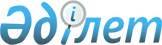 О внесении изменения в приказ Министра национальной экономики Республики Казахстан от 25 мая 2023 года № 79 "Об утверждении Правил определения лимита правительственного долга и долга местного исполнительного органа, лимитов предоставления государственных гарантий и поручительств государства"Приказ и.о. Министра национальной экономики Республики Казахстан от 23 ноября 2023 года № 178. Зарегистрирован в Министерстве юстиции Республики Казахстан 28 ноября 2023 года № 33696
      ПРИКАЗЫВАЮ:
      1. Внести в приказ Министра национальной экономики Республики Казахстан от 25 мая 2023 года № 79 "Об утверждении Правил определения лимита правительственного долга и долга местного исполнительного органа, лимитов предоставления государственных гарантий и поручительств государства" (зарегистрирован в Реестре государственной регистрации нормативных правовых актов за № 32587) следующее изменение:
      в Правилах определения лимита правительственного долга и долга местного исполнительного органа, лимитов предоставления государственных гарантий и поручительств государства , утвержденных указанным приказом:
      приложение 2 изложить в редакции согласно приложению к настоящему приказу.
      2. Департаменту политики управления обязательствами государства и развития финансового сектора Министерства национальной экономики Республики Казахстана в установленном законодательством Республики Казахстан порядке обеспечить государственную регистрацию настоящего приказа в Министерстве юстиции Республики Казахстан и его размещение на интернет-ресурсе Министерства национальной экономики Республики Казахстан.
      3. Контроль за исполнением настоящего приказа возложить на курирующего вице-министра национальной экономики Республики Казахстан.
      4. Настоящий приказ вводится в действие по истечении десяти календарных дней после дня его первого официального опубликования.
      "СОГЛАСОВАН"Министерство финансовРеспублики Казахстан Формулы определения лимитов долга местных исполнительных органов областей, городов республиканского значения, столицы
      1. Лимит долга местных исполнительных органов областей, городов республиканского значения, столицы на планируемый период определяется согласно следующей формуле:
      Lslg = Dlg + RtogchLg * k – Plg, где:
      Lslg – лимит долга местного исполнительного органа области, города республиканского значения, столицы в планируемом финансовом году;
      Dlg – долг местного исполнительного органа области, города республиканского значения, столицы на начало планируемого финансового года;
      При этом в случае уточнения бюджетных параметров в течение соответствующего финансового года под Dlg применяется фактический объем долга местного исполнительного органа на конец года, предшествующего планируемому финансовому году.
      При этом в случае образования местных исполнительных органов областей, городов республиканского значения, а также изменения границ административно-территориальной единицы путем выделения или разделения населенных пунктов применяются данные центрального уполномоченного органа по исполнению бюджета с учетом заключенных договоров между соответствующими местными исполнительными органами по разделению долга.
      RtogchLg – прогнозные данные центрального уполномоченного органа по государственному планированию по сумме собственных доходов местного бюджета и трансфертов общего характера в планируемом финансовом году;
      При этом в случае уточнения бюджетных параметров в течение соответствующего финансового года учитываются утвержденные данные трансфертов общего характера.
      k – поправочный коэффициент для местного исполнительного органа области, города республиканского значения, столицы 0,1;
      При этом для местного исполнительного органа города республиканского значения с особым статусом, определенным Законом Республики Казахстан "Об особом статусе города Алматы", применяется поправочный коэффициент 0,5;
      Plg – объем средств местного исполнительного органа области, города республиканского значения, столицы, направляемых на погашение долга в планируемом финансовом году.
      2. Определяемый лимит долга соответствует следующему требованию:
      В2 ≤ RtogchLg * к, где:
      B2 – прогнозные данные центрального уполномоченного органа по исполнению бюджета по планируемым объемам затрат на погашение и обслуживание долга соответствующего местного исполнительного органа в планируемом финансовом году.
					© 2012. РГП на ПХВ «Институт законодательства и правовой информации Республики Казахстан» Министерства юстиции Республики Казахстан
				
      И.о. Министра

Т. Жаксылыков
Приложение к приказу
Первый вице-министр
национальной экономики
Республики Казахстан
от 23 ноября 2023 года № 178Приложение 2
к Правилам определения лимита
правительственного долга
и долга местного
исполнительного органа,
лимитов предоставления
государственных гарантий
и поручительств государства